Programme de subvention du CANB Formation et perfectionnement professionnel2020 - 2021Formulaire de demandeRenseignements générauxL’énoncé de mission ou le mandat de votre institution figure-t-il dans les dossiers du CANB? Oui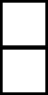 NonAvez-vous participé à l’atelier du CANB sur les nouvelles lignes directrices et demandes de financement du Programme de subventions du CANB au cours des 12 derniers mois?Oui NonLa demande a-t-elle été examinée par la conseillère ou le conseiller en archivistique ou en avez-vous discuté avec cette personne?Oui Non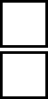 NOTA : La demande comporte deux (2) sections. Vous devez remplir la section 2.0 si votre organisation souhaite envoyer une personne (membre du personnel ou bénévole) à une formation offerte par une autre institution. Vous devez remplir la section 3.0 si votre organisation désire faire venir quelqu’un pour donner une formation au personnel ou aux bénévoles.2.0 Formation ou perfectionnement professionnel à l’extérieur(Vous devez remplir cette section si votre organisation souhaite envoyer des membres du personnel ou des bénévoles suivre une formation donnée par une autre organisation.)Proposition de formationVeuillez fournir un lien vers le site Web de la personne ou de l’organisme qui offre la formation.Description de la formationQuel est l’objectif de la formation?Comment votre institution tirera-t-elle profit de cette formation?BudgetOrganisation de formation ou de perfectionnement professionnel(Vous devez remplir cette section si votre organisation souhaite accueillir quelqu’un pour donner de la formation aux membres de votre personnel ou à vos bénévoles.Nota : Le CANB a pour objectif de rendre accessibles les possibilités de formation et de perfectionnement professionnel au grand auditoire possible. S’il est possible que la formation offerte puisse profiter à un plus grand auditoire, le comité de formation peut recommander la formation à tous ses membres.Proposition de formationDescription de la formationQuel est l’objectif de la formation?Quel est le public cible du projet de formation et de perfectionnement professionnel? (membres du personnel, bénévoles, les deux)Comment votre institution tirera-t-elle profit de la formation?Qui sont vos partenaires? (le cas échéant)Qui offrira la formation et quelles compétences cette personne possède-t-elle pour donner la formation?BudgetAutres notesVotre institution souhaite-t-elle transmettre d’autres renseignements au comité de sélection concernant cette demande?Nom de l'organismeChef de projetNuméro de téléphoneAdresse de courrielAdresse municipaleSite WebTitre de la formationDates de la formation ou du perfectionnement professionnelFournisseur de la formation (nom et adresse de l’institution d’accueil et nom du formateur)1Droits d’inscriptionMontant total demandé au CANBMontant total demandé au CANBSOLDE DEVANT ÊTRE ACQUITTÉ PAR VOTRE INSTITUTION(Montant total du projet – montant total demandé au CANB)SOLDE DEVANT ÊTRE ACQUITTÉ PAR VOTRE INSTITUTION(Montant total du projet – montant total demandé au CANB)Titre de la formationDate de début proposéeDate d’achèvement proposéeFournisseur de la formation1Honoraires du formateur2Dépenses en nature de votre organisation (p. ex. planification de la formation ou du perfectionnement professionnel, assistance fournie par les bénévoles, matériel et fournitures déjà payés par le demandeur)Montant total pour la formation (additionner les lignes 1 et 2)Montant total pour la formation (additionner les lignes 1 et 2)Montant total demandé au CANBMontant total demandé au CANBSolde devant être acquitté par l’organisationSolde devant être acquitté par l’organisation